 H O T Ă R Â R E A  Nr. 27din  26 februarie 2016privind aprobarea introducerii în Inventarul bunurilor care aparţin domeniului public al Municipiului Dej a  obiectivelor ce urmează a fi cuprinse în Contractul de Delegare a Serviciului de Alimentare cu Apă şi CanalizareConsiliul local al Municipiului Dej, întrunit în ședința ordinară din data de 26 februarie 2016,     Având în vedere proiectul de hotărâre, prezentat din iniţiativa primarului Municipiului Dej, întocmit în baza Raportului Nr. 3.938 din data de 17 februarie 2016, al  Compartimentului Patrimoniu Public și Privat din cadrul Primăriei Municipiului Dej, prin care se propune spre aprobare delegarea gestiunii serviciului de alimentare cu apa către Compania de Apă Someș S.A. Cluj, proiect avizat favorabil în ședința de lucru a comisiei economice din data de 26 februarie  2016.Având în vedere prevederile Contractului de delegare a gestiunii serviciului de alimentare cu apă și canalizare semnat între Asociația  Regională pentru Dezvoltarea Infrastructurii din Bazinul Hidrografic Someș - Tisa, a cărui membru este Municipiul Dej și Compania de Apă S.A ; 	Ținând cont de prevederile ‘art. 10’, ’art. 30’ din Legea Nr. 51/2006, a serviciilor comunitare de utilităţi publice, ale ’art. 17’ , ’art. 18’, alin.  (2) , ’art. 21, 24 ,41’,  alin. (1)  din  Legea  Nr. 241/2006 privind serviciul de alimentare cu apă şi de canalizare;În conformitate cu prevederile ’art. 59’ din Ordonanța de Urgență a Guvernului Nr. 54/2006, privind regimul contractelor de concesiune de bunuri proprietate publică, cu modificările și completările ulterioare;În temeiul revederile ‘art. 11’, alin. (2), ’art. 36’, alin. (7),  lit. c),  ’art. 36’, alin.  (2),  lit. d) și alin. (6), lit. a), ”pct. 14” și ’art. 45’, alin. (3) din  Legea  Nr. 215/2001 a administraţiei publice locale, republicată, cu modificările și completările ulterioare,H O T Ă R Ă Ş T E: 	Art. 1.  Aprobă introducerea în Inventarul bunurilor care aparţin domeniului public al Municipiului Dej a obiectivelor care alcătuiesc sistemul de alimentare cu apă/ canalizare, aflate în Anexa Nr. 1,  proprietatea Municipiului Dej, judetul Cluj, ce urmează a fi cuprinse în Contractul de Delegare a Serviciului de Alimentare cu Apă şi Canalizare încheiat cu Compania de Apă Someș S.A.Art. 2.  Aprobă împuternicirea Asociației  Regionale pentru Dezvoltarea Infrastructurii din Bazinul Hidrografic Someș - Tisa, prin reprezentantul său legal să semneze în numele și pentru Municipiul Dej, Actul adițional la Contractul  de delegare a gestiunii serviciului  de alimentare cu apă/canalizare, încheiat cu Compania de Apă Someș S.A., care va avea ca obiect bunurile  prevăzute în Anexa Nr. 1, parte integranta a acestei hotărâri. Art. 3.  Durata concesiunii acestor bunuri  către Compania de Apă Someș S.A este pe durata existenței Contractulului  de delegare a gestiunii serviciului  de alimentare cu apă și canalizare, semnat între Asociația  Regională pentru Dezvoltarea Infrastructurii din Bazinul Hidrografic Someș –T isa, a cărui membru este Municipiul Dej și Compania de Apă Someș S.A. Art. 4.  Cu ducerea la îndeplinire a prevederilor prezentei  hotărâri se încredințează Primarul Municipiului Dej, Direcţia Tehnică, Compartimentul Patrimoniu Public și Privat al Primăriei Municipiului Dej și Asociația  Regională pentru Dezvoltarea Infrastructurii din Bazinul Hidrografic Someș - Tisa.Art. 5. Prezenta hotarare se comunică  prin intermediul Secretarului, în termenul prevăzut de lege, Primarului Municipiului Dej, Direcţiei Tehnice, Compartimentului Patrimoniu Public și Privat al Primăriei Municipiului Dej, Asociației Regionale pentru Dezvoltarea Infrastructurii din Bazinul Hidrografic Someș - Tisa și Prefectului Județului Cluj.                                                     Preşedinte de şedinţă,Lazăr NicolaeNr. consilieri în funcţie -  19						Nr. consilieri prezenţi   -  18Nr. voturi pentru	   -  18 	Nr. voturi împotrivă	   -   	Abţineri	               -  			        Contrasemnează,                                                                                                   Secretar                                                                                               Jr. Pop Cristina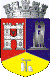 ROMÂNIAJUDEŢUL CLUJCONSILIUL LOCAL AL MUNICIPIULUI DEJStr. 1 Mai nr. 2, Tel.: 0264/211790*, Fax 0264/223260, E-mail: primaria@dej.ro